Early Pupil Friendly Reading Targets- Tools for Reading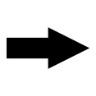 I can read from left to right and turn pages correctly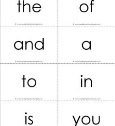 I can read some tricky words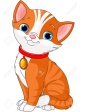         catI can use picture clues to help tell the story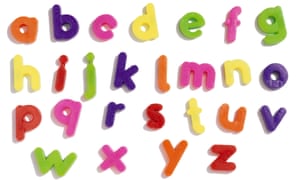 I can recognise and read different sounds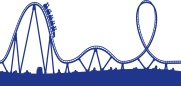 I can slide sounds together to read a word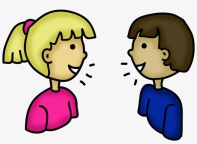 I can tell someone what happened in my storyI can read from left to right and turn pages correctlyI can read some tricky words        catI can use picture clues to help tell the storyI can recognise and read different soundsI can slide sounds together to read a wordI can tell someone what happened in my storyI can read from left to right and turn pages correctlyI can read some tricky words        catI can use picture clues to help tell the storyI can recognise and read different soundsI can slide sounds together to read a wordI can tell someone what happened in my storyI can read from left to right and turn pages correctlyI can read some tricky words        catI can use picture clues to help tell the storyI can recognise and read different soundsI can slide sounds together to read a wordI can tell someone what happened in my storyI can read from left to right and turn pages correctlyI can read some tricky words        catI can use picture clues to help tell the storyI can recognise and read different soundsI can slide sounds together to read a wordI can tell someone what happened in my story